Worksite Protection Pre-work BriefingProtection Officer detailsWorkplace Supervisor detailsWorkplace Supervisor acknowledgementParticipant AcknowledgementWorksite Protection Plan – Absolute Signal Blocking ASB request – Protection Officer Details3. Protection to be usedProtection is required from other Signallers at4. AssurancesAll points of entry into the affected portion of track are protected and blocking facilities applied 
Confirm that there is no rail traffic between the protection and the worksite 5. AuthorisationAuthorised by Signaller8. EndingWorksite Protection Plan – Absolute Signal Blocking ASB Request – Protection Officer Details3. Protection to be usedProtection is required from other Signallers(s) at4. AssurancesAll points of entry into the affected portion of track are protected and blocking facilities applied 
Confirm that there is no rail traffic between the protection and the worksite 5. AuthorisationAuthorised by Signaller8. EndingDiagramProtection Officer’s diaryDOCUMENT NO.(provided by SMS document controller)WORK DESCRIPTION……………..WPP Number (provided by NR specialist)SCOPE:This SWI is applicable for the worksite protection arrangements using ASB for routine ………. performed by ……..Work activities include:AUTHORISATIONS:Protection Officer: Protection Officer Level 1 or higherLookout: Handsignaller Level 1 or higher, Protection Officer Level 1 or higherSAFETY CONTROLS - Absolute Signal Blocking (ASB) arrangements:ASB established to exclude rail traffic on the ……………. For reference only;The assessed ASB protection is:………. Signal at STOP with blocking facilities applied.………….…………………..PRESTART REQUIREMENTS:Protection Officer assessment checklist must be completed before instructions in this SWI are followed.Tools and equipment required:Protection Officer requires a phone to contact the SignallerLookouts require a high-visibility arm sleeve and a whistle / hornFURTHER INFORMATION:NWT 300 Planning work in the Rail CorridorNWT 308 Absolute Signal Blocking NWT 310 Lookout WorkingNPR 703 Using Absolute Signal BlockingNPR 711 Using LookoutsNPR 751 Calculating Minimum Warning TimeNGE 200 Walking in the Danger ZoneLookout Working Prohibited Locations RegisterNLA XXXProtection Officer assessment checklistProtection Officer assessment checklistProtection Officer assessment checklistProtection Officer assessment checklistProtection Officer’s name: Protection Officer’s name: Protection Officer’s name: Yes(Tick if Yes)This document has not expired 12 months beyond the issue date.This document has not expired 12 months beyond the issue date.This document has not expired 12 months beyond the issue date.On-site safety assessment has been completed and additional hazards and controls recorded on the pre-work briefing (Page 3).On-site safety assessment has been completed and additional hazards and controls recorded on the pre-work briefing (Page 3).On-site safety assessment has been completed and additional hazards and controls recorded on the pre-work briefing (Page 3).SWI details and protection arrangements have been reviewed and validated for the assessed worksite location.SWI details and protection arrangements have been reviewed and validated for the assessed worksite location.SWI details and protection arrangements have been reviewed and validated for the assessed worksite location.Corridor Safety NumberProtection Officer SignatureDateDate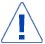 WarningIf an above item does not apply, the Protection Officer must not use this Safe Work Instruction. A new worksite protection plan must be completed in accordance with NRF 014 Worksite Protection Pre-work briefing and NRF 015 Worksite Protection Plan.Briefing date:  /       /namesignaturecontact No.Work location:  Scope of work:  Worksite protection:  ASBRefer to Worksite Protection Plan for detailsHazards (e.g. Site specific hazards identified, including physical environment, human errors, plant and equipment)Controls (to be implemented to eliminate or reduce the risk to the lowest practicable level)Person responsible for ControlApproaching rail trafficASB implemented. Workers to remain within worksite limits.Protection OfficerAdjacent live linesDesignated work and walk areas as instructed by the Protection Officer. Workers must remain within the ASB nominated worksite location limits whilst work is being performed.Protection OfficerElectrical infrastructureElectrical infrastructure is to be treated as live and workers must maintain a safe approach distance as instructed by the Protection Officer or Workplace Supervisor.Protection Officer&Workplace SupervisorAccess to / Egress from worksiteProtection Officer will assess and instruct when it is safe for workers to use NGE 200 Walking in the Danger Zone to move to and from the worksite or safe place.AllMobile phone distractionMobile phone usage is not allowed in the Danger Zone.Mobile phones may be used only in a safe place after informing the Protection Officer.Allnamecontact No.Emergency assembly point:Access GateSWMS/SWI Ref #:First aid kit location:Sydney Trains work vehicleFirst aider:The Workplace Supervisor acknowledges that all identified WHS and rail safety hazards have the appropriate controls in place to manage and/or eliminate the hazards.Yes signatureNOTE: Recipients of the briefing are to question the Briefer if they don’t understand any part of this briefing.NOTE: Recipients of the briefing are to question the Briefer if they don’t understand any part of this briefing.NOTE: Recipients of the briefing are to question the Briefer if they don’t understand any part of this briefing.NOTE: Recipients of the briefing are to question the Briefer if they don’t understand any part of this briefing.All workers listed below acknowledge that they:All workers listed below acknowledge that they:All workers listed below acknowledge that they:All workers listed below acknowledge that they:1.	have been inducted to the site2.	are free from alcohol and drugs3.	are free from the effects of fatigue4.	hold the applicable and current Rail Safety Worker Authorisation, trade licence and/or induction record e.g. Construction Industry Induction5.	must wear the appropriate Personal Protective Equipment (PPE)1.	have been inducted to the site2.	are free from alcohol and drugs3.	are free from the effects of fatigue4.	hold the applicable and current Rail Safety Worker Authorisation, trade licence and/or induction record e.g. Construction Industry Induction5.	must wear the appropriate Personal Protective Equipment (PPE)6.	have been briefed on the contents of the Worksite Protection Plan7.	have been shown the Worksite Protection Plan diagram8.	understand the kinds and limits of worksite protection in place9.	have been briefed about any new hazards and controls identified during the final site inspection (final site inspection must be conducted immediately before commencing work)6.	have been briefed on the contents of the Worksite Protection Plan7.	have been shown the Worksite Protection Plan diagram8.	understand the kinds and limits of worksite protection in place9.	have been briefed about any new hazards and controls identified during the final site inspection (final site inspection must be conducted immediately before commencing work)Mark each check box below with a tick  if the item applies or a cross  if the item does not apply.Mark each check box below with a tick  if the item applies or a cross  if the item does not apply.Mark each check box below with a tick  if the item applies or a cross  if the item does not apply.Mark each check box below with a tick  if the item applies or a cross  if the item does not apply.	have been informed of the requirements of the electrical permit (if required)	have been briefed on the SWMS/SWIs/documented safe work practice for the job	have been instructed in the controls recorded in this document and SWMS/SWIs	have been informed of the requirements of the electrical permit (if required)	have been briefed on the SWMS/SWIs/documented safe work practice for the job	have been instructed in the controls recorded in this document and SWMS/SWIs	have been made aware of any hazardous materials/substances on site	have been briefed on Safety Data Sheets (SDS)	have been briefed on the WHS Management plan	have been briefed on the hazards of adjoining worksites/processes.	have been made aware of any hazardous materials/substances on site	have been briefed on Safety Data Sheets (SDS)	have been briefed on the WHS Management plan	have been briefed on the hazards of adjoining worksites/processes.NameSignatureTime of briefing:
hh:mmAmendment briefing:
hh:mm and initialnamesignaturecontact No.RSW or RIW No.designationPlanned DurationType of work: 2. Worksite location 2. Worksite location 2. Worksite location 2. Worksite location 2. Worksite location 2. Worksite location on thefromto.Signal(s) at STOP with blocking facilities appliedPoints securedLocation / panelLocation / panelThe last rail traffic to pass the protection wasrail traffic IDThe last known location of rail traffic islocationname………….. panelhr/       /Protection NumberNotes6. Temporarily Suspending ASB 6. Temporarily Suspending ASB 6. Temporarily Suspending ASB 6. Temporarily Suspending ASB 6. Temporarily Suspending ASB 6. Temporarily Suspending ASB 6. Temporarily Suspending ASB 6. Temporarily Suspending ASB 6. Temporarily Suspending ASB 6. Temporarily Suspending ASB 6. Temporarily Suspending ASB 6. Temporarily Suspending ASB 6. Temporarily Suspending ASB 6. Temporarily Suspending ASB 6. Temporarily Suspending ASB Provide the name and worksite location Workers and equipment are clear of the Danger ZoneProvide protection numberProvide the name and worksite location Workers and equipment are clear of the Danger ZoneProvide protection numberProvide the name and worksite location Workers and equipment are clear of the Danger ZoneProvide protection numberProvide the name and worksite location Workers and equipment are clear of the Danger ZoneProvide protection numberProvide the name and 
worksite location Workers and equipment are clear of the Danger ZoneProvide protection numberProvide the name and 
worksite location Workers and equipment are clear of the Danger ZoneProvide protection numberProvide the name and 
worksite location Workers and equipment are clear of the Danger ZoneProvide protection numberProvide the name and 
worksite location Workers and equipment are clear of the Danger ZoneProvide protection numberProvide the name and 
worksite location Workers and equipment are 
clear of the Danger ZoneProvide protection numberProvide the name and 
worksite location Workers and equipment are 
clear of the Danger ZoneProvide protection numberProvide the name and 
worksite location Workers and equipment are 
clear of the Danger ZoneProvide protection numberProvide the name and 
worksite location Workers and equipment are 
clear of the Danger ZoneProvide protection numberASB suspended atASB suspended athrhrhrASB suspended atASB suspended athrhrhrASB suspended atASB suspended athrhrhr7. Re-establish ASB assurances7. Re-establish ASB assurances7. Re-establish ASB assurances7. Re-establish ASB assurances7. Re-establish ASB assurances7. Re-establish ASB assurances7. Re-establish ASB assurances7. Re-establish ASB assurances7. Re-establish ASB assurances7. Re-establish ASB assurances7. Re-establish ASB assurances7. Re-establish ASB assurances7. Re-establish ASB assurances7. Re-establish ASB assurances7. Re-establish ASB assurancesThe worksite location is identicalAll points of entry into the affected portion of track are protected and blocking facilities appliedThe worksite location is identicalAll points of entry into the affected portion of track are protected and blocking facilities appliedThe worksite location is identicalAll points of entry into the affected portion of track are protected and blocking facilities appliedThe worksite location is identicalAll points of entry into the affected portion of track are protected and blocking facilities appliedThe worksite location is identicalAll points of entry into the affected portion of track are protected and blocking facilities appliedThe worksite location is identicalAll points of entry into the affected portion of track are protected and blocking facilities appliedThe worksite location is identicalAll points of entry into the affected portion of track are protected and blocking facilities appliedThe worksite location is identicalAll points of entry into the affected portion of track are protected and blocking facilities appliedThe worksite location is 
identicalAll points of entry into the affected portion of track are protected and blocking 
facilities appliedThe worksite location is 
identicalAll points of entry into the affected portion of track are protected and blocking 
facilities appliedThe worksite location is 
identicalAll points of entry into the affected portion of track are protected and blocking 
facilities appliedThe worksite location is 
identicalAll points of entry into the affected portion of track are protected and blocking 
facilities appliedThe last rail traffic to pass the protection wasThe last rail traffic to pass the protection wasThe last rail traffic to pass the protection wasrail traffic IDrail traffic IDThe last rail traffic to pass the protection wasThe last rail traffic to pass the protection wasThe last rail traffic to pass the protection wasrail traffic IDrail traffic IDThe last rail traffic to pass the protection wasThe last rail traffic to pass the protection wasThe last rail traffic to pass the protection wasrail traffic IDrail traffic IDThe last known location of rail traffic isThe last known location of rail traffic isThe last known location of rail traffic islocationlocationThe last known location of rail traffic isThe last known location of rail traffic isThe last known location of rail traffic islocationlocationThe last known location of rail traffic isThe last known location of rail traffic isThe last known location of rail traffic islocationlocationThere is no approaching rail traffic between the protection and the worksiteThere is no approaching rail traffic between the protection and the worksiteThere is no approaching rail traffic between the protection and the worksiteThere is no approaching rail traffic between the protection and the worksiteThere is no approaching rail traffic between the protection and the worksiteThere is no approaching rail traffic between the protection and the worksiteThere is no approaching rail traffic between the protection and the worksiteThere is no approaching rail traffic between the protection and the worksiteThere is no approaching rail traffic between the protection 
and the worksiteThere is no approaching rail traffic between the protection 
and the worksiteThere is no approaching rail traffic between the protection 
and the worksiteThere is no approaching rail traffic between the protection 
and the worksiteASB re-established atASB re-established atASB re-established athrhrASB re-established atASB re-established atASB re-established athrhrASB re-established atASB re-established atASB re-established athrhrProtection NumberProtection NumberProtection NumberProvide name and worksite locationWorkers and equipment clear of the Danger ZoneProvide protection numberEnded athr6. Temporarily Suspending ASB 6. Temporarily Suspending ASB 6. Temporarily Suspending ASB 6. Temporarily Suspending ASB 6. Temporarily Suspending ASB 6. Temporarily Suspending ASB 6. Temporarily Suspending ASB 6. Temporarily Suspending ASB 6. Temporarily Suspending ASB 6. Temporarily Suspending ASB 6. Temporarily Suspending ASB 6. Temporarily Suspending ASB 6. Temporarily Suspending ASB 6. Temporarily Suspending ASB 6. Temporarily Suspending ASB Provide the name and worksite location Workers and equipment are clear of the Danger ZoneProvide protection numberProvide the name and worksite location Workers and equipment are clear of the Danger ZoneProvide protection numberProvide the name and worksite location Workers and equipment are clear of the Danger ZoneProvide protection numberProvide the name and worksite location Workers and equipment are clear of the Danger ZoneProvide protection numberProvide the name and 
worksite location Workers and equipment are clear of the Danger ZoneProvide protection numberProvide the name and 
worksite location Workers and equipment are clear of the Danger ZoneProvide protection numberProvide the name and 
worksite location Workers and equipment are clear of the Danger ZoneProvide protection numberProvide the name and 
worksite location Workers and equipment are clear of the Danger ZoneProvide protection numberProvide the name and 
worksite location Workers and equipment are 
clear of the Danger ZoneProvide protection numberProvide the name and 
worksite location Workers and equipment are 
clear of the Danger ZoneProvide protection numberProvide the name and 
worksite location Workers and equipment are 
clear of the Danger ZoneProvide protection numberProvide the name and 
worksite location Workers and equipment are 
clear of the Danger ZoneProvide protection numberASB suspended atASB suspended athrhrhrASB suspended atASB suspended athrhrhrASB suspended atASB suspended athrhrhr7. Re-establish ASB assurances7. Re-establish ASB assurances7. Re-establish ASB assurances7. Re-establish ASB assurances7. Re-establish ASB assurances7. Re-establish ASB assurances7. Re-establish ASB assurances7. Re-establish ASB assurances7. Re-establish ASB assurances7. Re-establish ASB assurances7. Re-establish ASB assurances7. Re-establish ASB assurances7. Re-establish ASB assurances7. Re-establish ASB assurances7. Re-establish ASB assurancesThe worksite location is identicalAll points of entry into the affected portion of track are protected and blocking facilities appliedThe worksite location is identicalAll points of entry into the affected portion of track are protected and blocking facilities appliedThe worksite location is identicalAll points of entry into the affected portion of track are protected and blocking facilities appliedThe worksite location is identicalAll points of entry into the affected portion of track are protected and blocking facilities appliedThe worksite location is identicalAll points of entry into the affected portion of track are protected and blocking facilities appliedThe worksite location is identicalAll points of entry into the affected portion of track are protected and blocking facilities appliedThe worksite location is identicalAll points of entry into the affected portion of track are protected and blocking facilities appliedThe worksite location is identicalAll points of entry into the affected portion of track are protected and blocking facilities appliedThe worksite location is 
identicalAll points of entry into the affected portion of track are protected and blocking 
facilities appliedThe worksite location is 
identicalAll points of entry into the affected portion of track are protected and blocking 
facilities appliedThe worksite location is 
identicalAll points of entry into the affected portion of track are protected and blocking 
facilities appliedThe worksite location is 
identicalAll points of entry into the affected portion of track are protected and blocking 
facilities appliedThe last rail traffic to pass the protection wasThe last rail traffic to pass the protection wasThe last rail traffic to pass the protection wasrail traffic IDrail traffic IDThe last rail traffic to pass the protection wasThe last rail traffic to pass the protection wasThe last rail traffic to pass the protection wasrail traffic IDrail traffic IDThe last rail traffic to pass the protection wasThe last rail traffic to pass the protection wasThe last rail traffic to pass the protection wasrail traffic IDrail traffic IDThe last known location of rail traffic isThe last known location of rail traffic isThe last known location of rail traffic islocationlocationThe last known location of rail traffic isThe last known location of rail traffic isThe last known location of rail traffic islocationlocationThe last known location of rail traffic isThe last known location of rail traffic isThe last known location of rail traffic islocationlocationThere is no approaching rail traffic between the protection and the worksiteThere is no approaching rail traffic between the protection and the worksiteThere is no approaching rail traffic between the protection and the worksiteThere is no approaching rail traffic between the protection and the worksiteThere is no approaching rail traffic between the protection and the worksiteThere is no approaching rail traffic between the protection and the worksiteThere is no approaching rail traffic between the protection and the worksiteThere is no approaching rail traffic between the protection and the worksiteThere is no approaching rail traffic between the protection 
and the worksiteThere is no approaching rail traffic between the protection 
and the worksiteThere is no approaching rail traffic between the protection 
and the worksiteThere is no approaching rail traffic between the protection 
and the worksiteASB re-established atASB re-established atASB re-established athrhrASB re-established atASB re-established atASB re-established athrhrASB re-established atASB re-established atASB re-established athrhrProtection NumberProtection NumberProtection NumberNotes6. Temporarily Suspending ASB 6. Temporarily Suspending ASB 6. Temporarily Suspending ASB 6. Temporarily Suspending ASB 6. Temporarily Suspending ASB 6. Temporarily Suspending ASB 6. Temporarily Suspending ASB 6. Temporarily Suspending ASB 6. Temporarily Suspending ASB 6. Temporarily Suspending ASB 6. Temporarily Suspending ASB 6. Temporarily Suspending ASB 6. Temporarily Suspending ASB 6. Temporarily Suspending ASB 6. Temporarily Suspending ASB Provide the name and worksite location Workers and equipment are clear of the Danger ZoneProvide protection numberProvide the name and worksite location Workers and equipment are clear of the Danger ZoneProvide protection numberProvide the name and worksite location Workers and equipment are clear of the Danger ZoneProvide protection numberProvide the name and worksite location Workers and equipment are clear of the Danger ZoneProvide protection numberProvide the name and 
worksite location Workers and equipment are clear of the Danger ZoneProvide protection numberProvide the name and 
worksite location Workers and equipment are clear of the Danger ZoneProvide protection numberProvide the name and 
worksite location Workers and equipment are clear of the Danger ZoneProvide protection numberProvide the name and 
worksite location Workers and equipment are clear of the Danger ZoneProvide protection numberProvide the name and 
worksite location Workers and equipment are 
clear of the Danger ZoneProvide protection numberProvide the name and 
worksite location Workers and equipment are 
clear of the Danger ZoneProvide protection numberProvide the name and 
worksite location Workers and equipment are 
clear of the Danger ZoneProvide protection numberProvide the name and 
worksite location Workers and equipment are 
clear of the Danger ZoneProvide protection numberASB suspended atASB suspended athrhrhrASB suspended atASB suspended athrhrhrASB suspended atASB suspended athrhrhr7. Re-establish ASB assurances7. Re-establish ASB assurances7. Re-establish ASB assurances7. Re-establish ASB assurances7. Re-establish ASB assurances7. Re-establish ASB assurances7. Re-establish ASB assurances7. Re-establish ASB assurances7. Re-establish ASB assurances7. Re-establish ASB assurances7. Re-establish ASB assurances7. Re-establish ASB assurances7. Re-establish ASB assurances7. Re-establish ASB assurances7. Re-establish ASB assurancesThe worksite location is identicalAll points of entry into the affected portion of track are protected and blocking facilities appliedThe worksite location is identicalAll points of entry into the affected portion of track are protected and blocking facilities appliedThe worksite location is identicalAll points of entry into the affected portion of track are protected and blocking facilities appliedThe worksite location is identicalAll points of entry into the affected portion of track are protected and blocking facilities appliedThe worksite location is identicalAll points of entry into the affected portion of track are protected and blocking facilities appliedThe worksite location is identicalAll points of entry into the affected portion of track are protected and blocking facilities appliedThe worksite location is identicalAll points of entry into the affected portion of track are protected and blocking facilities appliedThe worksite location is identicalAll points of entry into the affected portion of track are protected and blocking facilities appliedThe worksite location is 
identicalAll points of entry into the affected portion of track are protected and blocking 
facilities appliedThe worksite location is 
identicalAll points of entry into the affected portion of track are protected and blocking 
facilities appliedThe worksite location is 
identicalAll points of entry into the affected portion of track are protected and blocking 
facilities appliedThe worksite location is 
identicalAll points of entry into the affected portion of track are protected and blocking 
facilities appliedThe last rail traffic to pass the protection wasThe last rail traffic to pass the protection wasThe last rail traffic to pass the protection wasrail traffic IDrail traffic IDThe last rail traffic to pass the protection wasThe last rail traffic to pass the protection wasThe last rail traffic to pass the protection wasrail traffic IDrail traffic IDThe last rail traffic to pass the protection wasThe last rail traffic to pass the protection wasThe last rail traffic to pass the protection wasrail traffic IDrail traffic IDThe last known location of rail traffic isThe last known location of rail traffic isThe last known location of rail traffic islocationlocationThe last known location of rail traffic isThe last known location of rail traffic isThe last known location of rail traffic islocationlocationThe last known location of rail traffic isThe last known location of rail traffic isThe last known location of rail traffic islocationlocationThere is no approaching rail traffic between the protection and the worksiteThere is no approaching rail traffic between the protection and the worksiteThere is no approaching rail traffic between the protection and the worksiteThere is no approaching rail traffic between the protection and the worksiteThere is no approaching rail traffic between the protection and the worksiteThere is no approaching rail traffic between the protection and the worksiteThere is no approaching rail traffic between the protection and the worksiteThere is no approaching rail traffic between the protection and the worksiteThere is no approaching rail traffic between the protection 
and the worksiteThere is no approaching rail traffic between the protection 
and the worksiteThere is no approaching rail traffic between the protection 
and the worksiteThere is no approaching rail traffic between the protection 
and the worksiteASB re-established atASB re-established atASB re-established athrhrASB re-established atASB re-established atASB re-established athrhrASB re-established atASB re-established atASB re-established athrhrProtection NumberProtection NumberProtection Numbernamesignaturecontact No.RSW or RIW No.designationPlanned DurationType of work: 2. Worksite Location 2. Worksite Location 2. Worksite Location 2. Worksite Location 2. Worksite Location 2. Worksite Location On thefromtoOn thefromto.Signal(s) at STOP with blocking facilities appliedPoints securedLocation / panelLocation / panelThe last rail traffic to pass the protection wasrail traffic IDThe last known location of rail traffic islocationnamepanelhr/       /Protection NumberNotes6. Temporarily Suspending ASB 6. Temporarily Suspending ASB 6. Temporarily Suspending ASB 6. Temporarily Suspending ASB 6. Temporarily Suspending ASB 6. Temporarily Suspending ASB 6. Temporarily Suspending ASB 6. Temporarily Suspending ASB 6. Temporarily Suspending ASB 6. Temporarily Suspending ASB 6. Temporarily Suspending ASB 6. Temporarily Suspending ASB 6. Temporarily Suspending ASB 6. Temporarily Suspending ASB 6. Temporarily Suspending ASB Provide the name and worksite location Workers and equipment are clear of the Danger ZoneProvide protection numberProvide the name and worksite location Workers and equipment are clear of the Danger ZoneProvide protection numberProvide the name and worksite location Workers and equipment are clear of the Danger ZoneProvide protection numberProvide the name and worksite location Workers and equipment are clear of the Danger ZoneProvide protection numberProvide the name and 
worksite location Workers and equipment are clear of the Danger ZoneProvide protection numberProvide the name and 
worksite location Workers and equipment are clear of the Danger ZoneProvide protection numberProvide the name and 
worksite location Workers and equipment are clear of the Danger ZoneProvide protection numberProvide the name and 
worksite location Workers and equipment are clear of the Danger ZoneProvide protection numberProvide the name and 
worksite location Workers and equipment are 
clear of the Danger ZoneProvide protection numberProvide the name and 
worksite location Workers and equipment are 
clear of the Danger ZoneProvide protection numberProvide the name and 
worksite location Workers and equipment are 
clear of the Danger ZoneProvide protection numberProvide the name and 
worksite location Workers and equipment are 
clear of the Danger ZoneProvide protection numberASB suspended atASB suspended athrhrhrASB suspended atASB suspended athrhrhrASB suspended atASB suspended athrhrhr7. Re-establish ASB assurances7. Re-establish ASB assurances7. Re-establish ASB assurances7. Re-establish ASB assurances7. Re-establish ASB assurances7. Re-establish ASB assurances7. Re-establish ASB assurances7. Re-establish ASB assurances7. Re-establish ASB assurances7. Re-establish ASB assurances7. Re-establish ASB assurances7. Re-establish ASB assurances7. Re-establish ASB assurances7. Re-establish ASB assurances7. Re-establish ASB assurancesThe worksite location is identicalAll points of entry into the affected portion of track are protected and blocking facilities appliedThe worksite location is identicalAll points of entry into the affected portion of track are protected and blocking facilities appliedThe worksite location is identicalAll points of entry into the affected portion of track are protected and blocking facilities appliedThe worksite location is identicalAll points of entry into the affected portion of track are protected and blocking facilities appliedThe worksite location is identicalAll points of entry into the affected portion of track are protected and blocking facilities appliedThe worksite location is identicalAll points of entry into the affected portion of track are protected and blocking facilities appliedThe worksite location is identicalAll points of entry into the affected portion of track are protected and blocking facilities appliedThe worksite location is identicalAll points of entry into the affected portion of track are protected and blocking facilities appliedThe worksite location is 
identicalAll points of entry into the affected portion of track are protected and blocking 
facilities appliedThe worksite location is 
identicalAll points of entry into the affected portion of track are protected and blocking 
facilities appliedThe worksite location is 
identicalAll points of entry into the affected portion of track are protected and blocking 
facilities appliedThe worksite location is 
identicalAll points of entry into the affected portion of track are protected and blocking 
facilities appliedThe last rail traffic to pass the protection wasThe last rail traffic to pass the protection wasThe last rail traffic to pass the protection wasrail traffic IDrail traffic IDThe last rail traffic to pass the protection wasThe last rail traffic to pass the protection wasThe last rail traffic to pass the protection wasrail traffic IDrail traffic IDThe last rail traffic to pass the protection wasThe last rail traffic to pass the protection wasThe last rail traffic to pass the protection wasrail traffic IDrail traffic IDThe last known location of rail traffic isThe last known location of rail traffic isThe last known location of rail traffic islocationlocationThe last known location of rail traffic isThe last known location of rail traffic isThe last known location of rail traffic islocationlocationThe last known location of rail traffic isThe last known location of rail traffic isThe last known location of rail traffic islocationlocationThere is no approaching rail traffic between the protection and the worksiteThere is no approaching rail traffic between the protection and the worksiteThere is no approaching rail traffic between the protection and the worksiteThere is no approaching rail traffic between the protection and the worksiteThere is no approaching rail traffic between the protection and the worksiteThere is no approaching rail traffic between the protection and the worksiteThere is no approaching rail traffic between the protection and the worksiteThere is no approaching rail traffic between the protection and the worksiteThere is no approaching rail traffic between the protection 
and the worksiteThere is no approaching rail traffic between the protection 
and the worksiteThere is no approaching rail traffic between the protection 
and the worksiteThere is no approaching rail traffic between the protection 
and the worksiteASB re-established atASB re-established atASB re-established athrhrASB re-established atASB re-established atASB re-established athrhrASB re-established atASB re-established atASB re-established athrhrProtection NumberProtection NumberProtection NumberProvide name and worksite locationWorkers and equipment clear of the Danger ZoneProvide protection numberEnded athr6. Temporarily Suspending ASB 6. Temporarily Suspending ASB 6. Temporarily Suspending ASB 6. Temporarily Suspending ASB 6. Temporarily Suspending ASB 6. Temporarily Suspending ASB 6. Temporarily Suspending ASB 6. Temporarily Suspending ASB 6. Temporarily Suspending ASB 6. Temporarily Suspending ASB 6. Temporarily Suspending ASB 6. Temporarily Suspending ASB 6. Temporarily Suspending ASB 6. Temporarily Suspending ASB 6. Temporarily Suspending ASB Provide the name and worksite location Workers and equipment are clear of the Danger ZoneProvide protection numberProvide the name and worksite location Workers and equipment are clear of the Danger ZoneProvide protection numberProvide the name and worksite location Workers and equipment are clear of the Danger ZoneProvide protection numberProvide the name and worksite location Workers and equipment are clear of the Danger ZoneProvide protection numberProvide the name and 
worksite location Workers and equipment are clear of the Danger ZoneProvide protection numberProvide the name and 
worksite location Workers and equipment are clear of the Danger ZoneProvide protection numberProvide the name and 
worksite location Workers and equipment are clear of the Danger ZoneProvide protection numberProvide the name and 
worksite location Workers and equipment are clear of the Danger ZoneProvide protection numberProvide the name and 
worksite location Workers and equipment are 
clear of the Danger ZoneProvide protection numberProvide the name and 
worksite location Workers and equipment are 
clear of the Danger ZoneProvide protection numberProvide the name and 
worksite location Workers and equipment are 
clear of the Danger ZoneProvide protection numberProvide the name and 
worksite location Workers and equipment are 
clear of the Danger ZoneProvide protection numberASB suspended atASB suspended athrhrhrASB suspended atASB suspended athrhrhrASB suspended atASB suspended athrhrhr7. Re-establish ASB assurances7. Re-establish ASB assurances7. Re-establish ASB assurances7. Re-establish ASB assurances7. Re-establish ASB assurances7. Re-establish ASB assurances7. Re-establish ASB assurances7. Re-establish ASB assurances7. Re-establish ASB assurances7. Re-establish ASB assurances7. Re-establish ASB assurances7. Re-establish ASB assurances7. Re-establish ASB assurances7. Re-establish ASB assurances7. Re-establish ASB assurancesThe worksite location is identicalAll points of entry into the affected portion of track are protected and blocking facilities appliedThe worksite location is identicalAll points of entry into the affected portion of track are protected and blocking facilities appliedThe worksite location is identicalAll points of entry into the affected portion of track are protected and blocking facilities appliedThe worksite location is identicalAll points of entry into the affected portion of track are protected and blocking facilities appliedThe worksite location is identicalAll points of entry into the affected portion of track are protected and blocking facilities appliedThe worksite location is identicalAll points of entry into the affected portion of track are protected and blocking facilities appliedThe worksite location is identicalAll points of entry into the affected portion of track are protected and blocking facilities appliedThe worksite location is identicalAll points of entry into the affected portion of track are protected and blocking facilities appliedThe worksite location is 
identicalAll points of entry into the affected portion of track are protected and blocking 
facilities appliedThe worksite location is 
identicalAll points of entry into the affected portion of track are protected and blocking 
facilities appliedThe worksite location is 
identicalAll points of entry into the affected portion of track are protected and blocking 
facilities appliedThe worksite location is 
identicalAll points of entry into the affected portion of track are protected and blocking 
facilities appliedThe last rail traffic to pass the protection wasThe last rail traffic to pass the protection wasThe last rail traffic to pass the protection wasrail traffic IDrail traffic IDThe last rail traffic to pass the protection wasThe last rail traffic to pass the protection wasThe last rail traffic to pass the protection wasrail traffic IDrail traffic IDThe last rail traffic to pass the protection wasThe last rail traffic to pass the protection wasThe last rail traffic to pass the protection wasrail traffic IDrail traffic IDThe last known location of rail traffic isThe last known location of rail traffic isThe last known location of rail traffic islocationlocationThe last known location of rail traffic isThe last known location of rail traffic isThe last known location of rail traffic islocationlocationThe last known location of rail traffic isThe last known location of rail traffic isThe last known location of rail traffic islocationlocationThere is no approaching rail traffic between the protection and the worksiteThere is no approaching rail traffic between the protection and the worksiteThere is no approaching rail traffic between the protection and the worksiteThere is no approaching rail traffic between the protection and the worksiteThere is no approaching rail traffic between the protection and the worksiteThere is no approaching rail traffic between the protection and the worksiteThere is no approaching rail traffic between the protection and the worksiteThere is no approaching rail traffic between the protection and the worksiteThere is no approaching rail traffic between the protection 
and the worksiteThere is no approaching rail traffic between the protection 
and the worksiteThere is no approaching rail traffic between the protection 
and the worksiteThere is no approaching rail traffic between the protection 
and the worksiteASB re-established atASB re-established atASB re-established athrhrASB re-established atASB re-established atASB re-established athrhrASB re-established atASB re-established atASB re-established athrhrProtection NumberProtection NumberProtection NumberNotes6. Temporarily Suspending ASB 6. Temporarily Suspending ASB 6. Temporarily Suspending ASB 6. Temporarily Suspending ASB 6. Temporarily Suspending ASB 6. Temporarily Suspending ASB 6. Temporarily Suspending ASB 6. Temporarily Suspending ASB 6. Temporarily Suspending ASB 6. Temporarily Suspending ASB 6. Temporarily Suspending ASB 6. Temporarily Suspending ASB 6. Temporarily Suspending ASB 6. Temporarily Suspending ASB 6. Temporarily Suspending ASB Provide the name and worksite location Workers and equipment are clear of the Danger ZoneProvide protection numberProvide the name and worksite location Workers and equipment are clear of the Danger ZoneProvide protection numberProvide the name and worksite location Workers and equipment are clear of the Danger ZoneProvide protection numberProvide the name and worksite location Workers and equipment are clear of the Danger ZoneProvide protection numberProvide the name and 
worksite location Workers and equipment are clear of the Danger ZoneProvide protection numberProvide the name and 
worksite location Workers and equipment are clear of the Danger ZoneProvide protection numberProvide the name and 
worksite location Workers and equipment are clear of the Danger ZoneProvide protection numberProvide the name and 
worksite location Workers and equipment are clear of the Danger ZoneProvide protection numberProvide the name and 
worksite location Workers and equipment are 
clear of the Danger ZoneProvide protection numberProvide the name and 
worksite location Workers and equipment are 
clear of the Danger ZoneProvide protection numberProvide the name and 
worksite location Workers and equipment are 
clear of the Danger ZoneProvide protection numberProvide the name and 
worksite location Workers and equipment are 
clear of the Danger ZoneProvide protection numberASB suspended atASB suspended athrhrhrASB suspended atASB suspended athrhrhrASB suspended atASB suspended athrhrhr7. Re-establish ASB assurances7. Re-establish ASB assurances7. Re-establish ASB assurances7. Re-establish ASB assurances7. Re-establish ASB assurances7. Re-establish ASB assurances7. Re-establish ASB assurances7. Re-establish ASB assurances7. Re-establish ASB assurances7. Re-establish ASB assurances7. Re-establish ASB assurances7. Re-establish ASB assurances7. Re-establish ASB assurances7. Re-establish ASB assurances7. Re-establish ASB assurancesThe worksite location is identicalAll points of entry into the affected portion of track are protected and blocking facilities appliedThe worksite location is identicalAll points of entry into the affected portion of track are protected and blocking facilities appliedThe worksite location is identicalAll points of entry into the affected portion of track are protected and blocking facilities appliedThe worksite location is identicalAll points of entry into the affected portion of track are protected and blocking facilities appliedThe worksite location is identicalAll points of entry into the affected portion of track are protected and blocking facilities appliedThe worksite location is identicalAll points of entry into the affected portion of track are protected and blocking facilities appliedThe worksite location is identicalAll points of entry into the affected portion of track are protected and blocking facilities appliedThe worksite location is identicalAll points of entry into the affected portion of track are protected and blocking facilities appliedThe worksite location is 
identicalAll points of entry into the affected portion of track are protected and blocking 
facilities appliedThe worksite location is 
identicalAll points of entry into the affected portion of track are protected and blocking 
facilities appliedThe worksite location is 
identicalAll points of entry into the affected portion of track are protected and blocking 
facilities appliedThe worksite location is 
identicalAll points of entry into the affected portion of track are protected and blocking 
facilities appliedThe last rail traffic to pass the protection wasThe last rail traffic to pass the protection wasThe last rail traffic to pass the protection wasrail traffic IDrail traffic IDThe last rail traffic to pass the protection wasThe last rail traffic to pass the protection wasThe last rail traffic to pass the protection wasrail traffic IDrail traffic IDThe last rail traffic to pass the protection wasThe last rail traffic to pass the protection wasThe last rail traffic to pass the protection wasrail traffic IDrail traffic IDThe last known location of rail traffic isThe last known location of rail traffic isThe last known location of rail traffic islocationlocationThe last known location of rail traffic isThe last known location of rail traffic isThe last known location of rail traffic islocationlocationThe last known location of rail traffic isThe last known location of rail traffic isThe last known location of rail traffic islocationlocationThere is no approaching rail traffic between the protection and the worksiteThere is no approaching rail traffic between the protection and the worksiteThere is no approaching rail traffic between the protection and the worksiteThere is no approaching rail traffic between the protection and the worksiteThere is no approaching rail traffic between the protection and the worksiteThere is no approaching rail traffic between the protection and the worksiteThere is no approaching rail traffic between the protection and the worksiteThere is no approaching rail traffic between the protection and the worksiteThere is no approaching rail traffic between the protection 
and the worksiteThere is no approaching rail traffic between the protection 
and the worksiteThere is no approaching rail traffic between the protection 
and the worksiteThere is no approaching rail traffic between the protection 
and the worksiteASB re-established atASB re-established atASB re-established athrhrASB re-established atASB re-established atASB re-established athrhrASB re-established atASB re-established atASB re-established athrhrProtection NumberProtection NumberProtection NumberINSTRUCTIONS:Workers enter the rail corridor via ………….Protection Officer briefs workers about the worksite protection arrangements.Protection Officer contacts the Signaller at ……….. to request ASB.After ASB has been authorised. start work within the limits of the nominated worksite location.After work is complete, workers move to a safe place.Protection Officer contacts the Signaller at ……….. to end ASB.All workers egress the rail corridor via …………Workers enter the rail corridor via ………….Protection Officer briefs workers about the worksite protection arrangements.Protection Officer contacts the Signaller at ……….. to request ASB.After ASB has been authorised. start work within the limits of the nominated worksite location.After work is complete, workers move to a safe place.Protection Officer contacts the Signaller at ……….. to end ASB.All workers egress the rail corridor via …………ADDITIONAL DETAILSSuspending ASB (Example only)If the ASB is required to be suspended, the Protection Officer must make sure all workers and equipment are clear of the Danger Zone and are in a safe place before suspending the ASB.Suspending ASB (Example only)If the ASB is required to be suspended, the Protection Officer must make sure all workers and equipment are clear of the Danger Zone and are in a safe place before suspending the ASB.IMAGES:EXMAPLE ONLY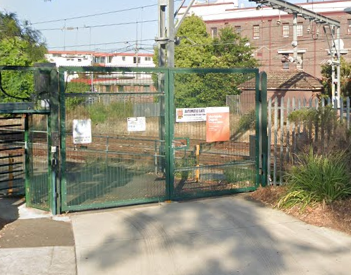 Image 1: Access gate 100 17.158 D at the end of Coleborne Avenue. (Train Crewing gate)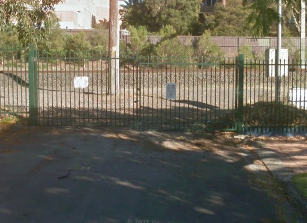 Image 2: Access gate 100 16.607 D at end of Hunter Street.IMAGES:EXMAPLE ONLY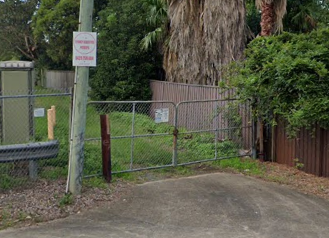 Image 3: Access gate 100 17.698 U on Hurstville Road.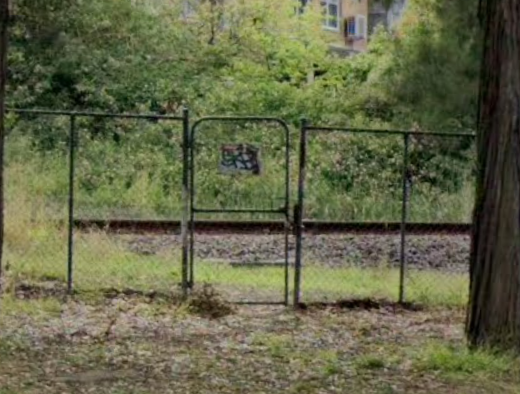 Image 4: Access gate 100 18.048 U off River Road.Insert diagramDateTimeNotes